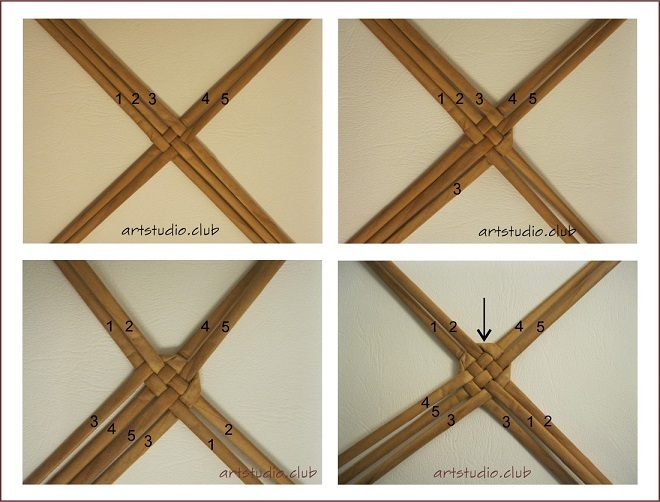 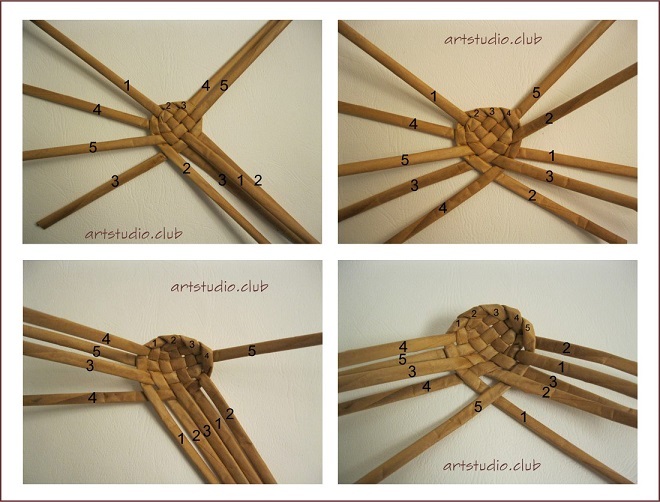 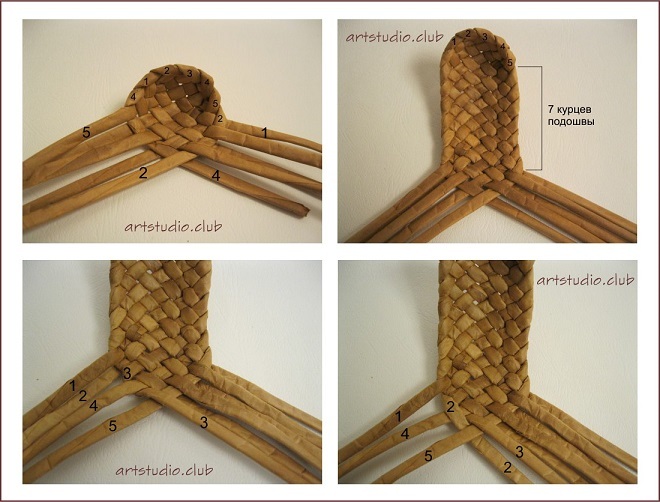 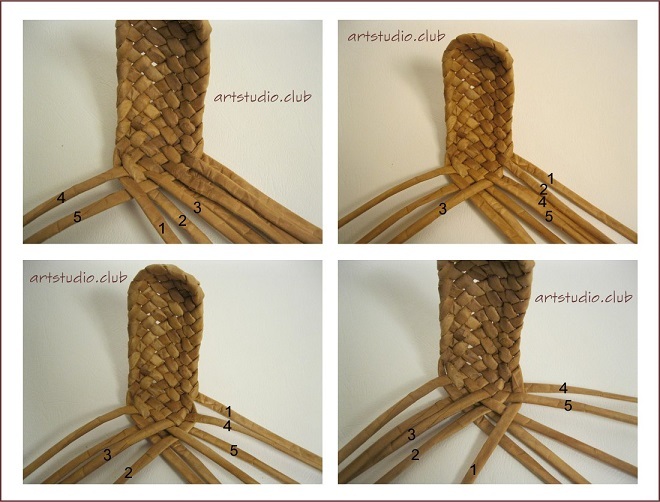 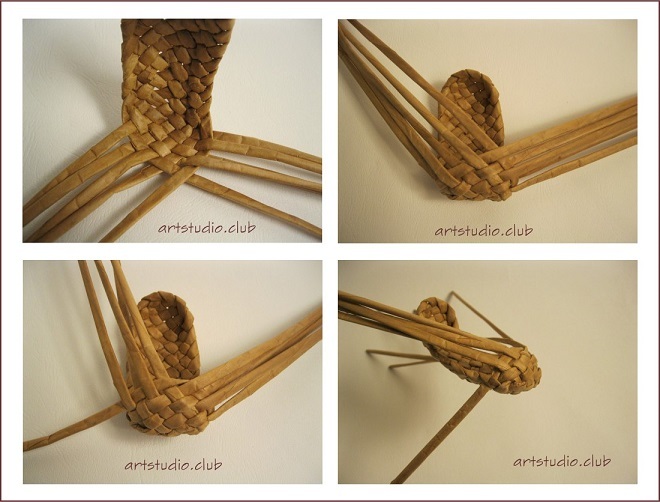 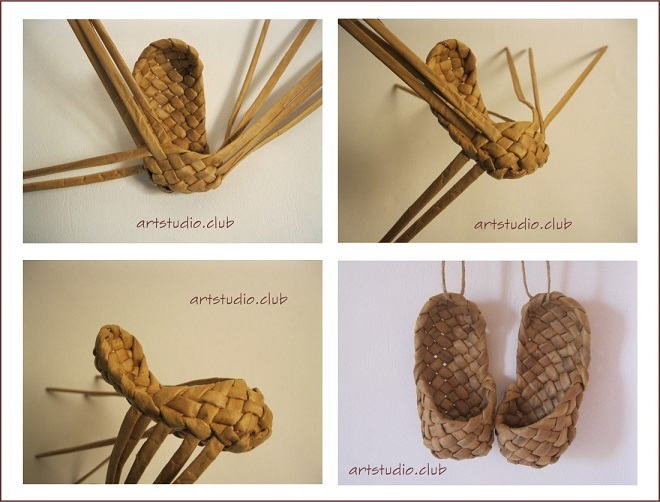 Управление культуры администрации муниципального образования Калининский районМуниципальное казенному учреждение – Районный организационно -методический центрАЛГОРИТМ плетения лаптя для тряпичной куклы Методические рекомендации 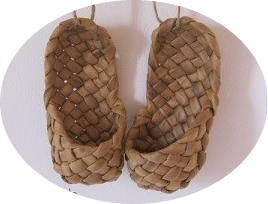 ст. Калининская2019 г.